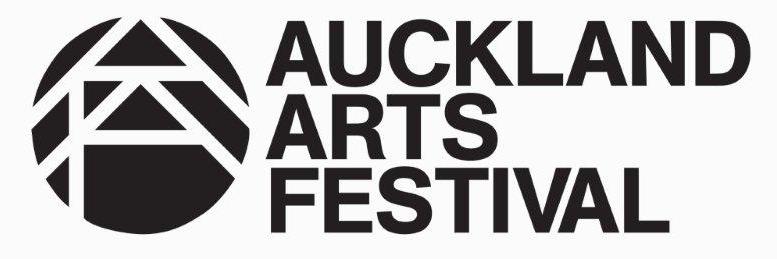 POSITION DESCRIPTIONAUCKLAND FESTIVAL TRUSTPosition:		Marketing InternReporting to:		Marketing ExecutiveBackgroundThe Auckland Arts Festival is Auckland's premier festival of New Zealand and international arts. Presented annually, the globally recognised event celebrates people and culture, and showcases the cultural diversity and vibrant energy of New Zealand's largest city.
Since the inaugural event in 2003, the Auckland Arts Festival has welcomed over 1.5 million attendees. For 19 days in March (8 – 26), Auckland Arts Festival 2017 will present a dazzling array of events by some of the country's and world’s most innovative artists and performers.DescriptionWorking with the Marketing Executive, the Marketing Intern will support the undertaking of specific Marketing activities for the 2017 Auckland Arts Festival.Required skills and experienceGraduate or student of marketing, communication or event managementDemonstrated project and time management skillsHigh level of computer literacy with knowledge of MS Office software, and social media practicesAbility to manage a varied workload and to deadlinesFull New Zealand drivers license (desired) Good relationship skillsTermThis is a part or full-time (minimum 20 hours per week), fixed term internship, starting January 2016 and concluding on 26 March 2017. This internship is unpaid.KEY RESPONSIBILITIESMarketing Intern role will be to assist withDistribution (programmes, posters, flyers) Social media assistance (content research, planning and scheduling) Website monitoring/ updating as necessaryInternal image resizing for web, e-newsletters and publicitySourcing prizes for social media competitionsPromotional activation teams for the FestivalThe Festival information booth in Aotea SquareNightly show programmesGeneralAttend meetings when and as required by the Marketing Executive or Marketing & Communications Director.Assist Marketing Executive with other duties as required.The Auckland Festival Trust will do its best to provide you with work experience and training, where possible, to further your career in PR/Marketing and Events Marketing. This will include opportunities to:Be part of marketing/PR discussionsBe involved in implementing the social media strategyFurther website and EDM skillsLearn how the Marketing and Publicity Departments workBe part of implementing the marketing strategies for the Auckland Arts Festival shows.On completion we will provide you with a written statement confirming you undertook work experience/ an internship.ReportingThis position is a direct report to the Marketing Executive.Key RelationshipsMarketing & Communications DirectorAAF Marketing and PR StaffAAF Ticketing StaffAAF staffApplicationsApplications with CV should be emailed to thierry.pannetier@aaf.co.nz Applications close 11 January 2017.